MOTHER MOTHER RELEASE HIGHLY ANTICIPATED NEW ALBUM INSIDEOUT NOWWorld Tour Nearly Sold Out Seven Months in AdvanceLISTEN HERE / WATCH HERE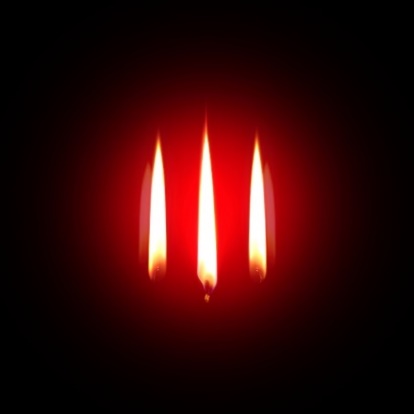 (Click here for INSIDE album cover art)June 25, 2021 (Los Angeles, CA.) – Today, Canadian Alt-rockers Mother Mother release their internationally anticipated new album INSIDE, the band’s eighth career album and first for Warner Records. The 14-track song cycle was written and recorded during lockdown and speaks to the isolation of the times and yet each of the songs shine with an infectious optimism.  Vocalist, guitarist, songwriter and producer Ryan Guldemond explains, “It’s always a bit surreal and a little scary putting songs out into the world after the long and hidden process of making an album. Inside was written in the time of Covid, a unique time for us all, and directly embodies themes surrounding isolation and hope. As we start to emerge out the other side of this thing, it feels cathartic to share this particular body of work with the world. We hope that our fans find the same peace, healing and joy in listening to these songs as we did while creating them." INSIDE is available now. Click here to stream. To celebrate the release, the band joined fans last night to premiere the video for their new single “Sick of the Silence,” which can be seen here. This follows up on their stunning debut of that song on The Late Late Show with James Corden. Click here to view and share.  With the release of INSIDE, Mother Mother have also announced their return to the world stage in 2021 and 2022. Shows on multiple continents have sold out or upgraded into larger venues due to demand for tickets over seven months prior to launch including Los Angeles, Chicago, London and an impressive 5-night run in their hometown of Vancouver, BC. INSIDE was heralded by the infectious, instantly hummable lead single “I Got Love,” which quickly climbed to the #1 spot on the Canadian radio charts where it remained for a combined six weeks, while garnering over 6 million streams to date.  The band quickly followed with “Stay Behind,” “Forgotten Souls” and “Pure Love,” which have cumulatively eclipsed 12 million streams in the leadup to the album’s arrival.  INSIDE Track list:SevenTwoSick of the SilenceForgotten SoulsPure LoveWeepI Got LoveStay BehindThe KnackGirl AloneLike a ChildBreatheUntil it Doesn’t HurtInside# indicates newly added date:2021 Tour Dates: # Sep 17         Summerfest /Warehouse Stage	Milwaukee, WISept 19	          Riot Fest				Chicago, ILOct 03	          Austin City Limits Music Festival	Austin, TXDec 02	          The Commodore Ballroom	Vancouver, BCDec 03	          The Commodore Ballroom	Vancouver, BCDec 04	          The Commodore Ballroom	Vancouver, BC (early show, all ages)Dec 04            The Commodore Ballroom	Vancouver, BC (late show)Dec 05	          The Commodore Ballroom	Vancouver, BC2022 Tour Dates: Jan 07             White Oak Music Hall		Houston, TX Jan 08             Scoot Inn			Austin, TX – SOLD OUTJan 09             The HiFi				Dallas, TX- SOLD OUT Jan 11              The Van Buren			Phoenix, AZ – SOLD OUTJan 12              Music Box			San Diego, CA – SOLD OUTJan 13              Regent Theater			Los Angeles, CA  - SOLD OUTJan 15              The Fillmore			San Francisco, CA - SOLD OUTJan 17              Wonder Ballroom		Portland, OR - SOLD OUTJan 18              Neptune Theatre			Seattle, WA - SOLD OUTJan 21              Summit				Denver, CO - VENUE UPGRADEDJan 23              Metro				Chicago, IL- SOLD OUT Jan 25              Saint Andrew’s Hall		Detroit, MI- SOLD OUTJan 26              Beachland Ballroom		Cleveland, OH - SOLD OUTJan 28              Town Ballroom			Buffalo, NYJan 30              Paradise Rock Club		Boston, MA - SOLD OUTFeb 01              The Foundry			Philadelphia, PA (early show) - SOLD OUTFeb 01              The Foundry			Philadelphia, PA (late show) – SOLD OUTFeb 02              Irving Plaza			New York City, NYFeb 04              9:30 Club			Washington, DC – SOLD OUTFeb 05              The Underground		Charlotte, NC - SOLD OUTFeb 06              The Masquerade (Heaven)	Atlanta, GA - VENUE UPGRADEDFeb 22              Tavastia				Helsinki, Finland - SOLD OUTFeb 24              Tyrol				Stockholm, Sweden - VENUE UPGRADED-SOLD OUTFeb 26              Parkteatret			Oslo, Norway - SOLD OUTFeb 27              VEGA Small Hall		Copenhagen, Denmark - SOLD OUTMar 01              Fabrik				Hamburg, Germany –VENUE UPGRADED Mar 02              Kesselhaus			Berlin, Germany – VENUE UPGRADED Mar 04              Paradiso Noord			Amsterdam, Netherlands (early show) – SOLD OUTMar 04              Paradiso Noord			Amsterdam, Netherlands (late show) – SOLD OUTMar 05              Rotonde				Brussels, Belgium - SOLD OUTMar 06              Kantine				Cologne, Germany – VENUE UPGRADED Mar 08              Freiheitshalle			Munich, Germany – VENUE UPGRADED Mar 09              Santeria Toscana 31		Milan, ItalyMar 11              Razzmatazz 2			Barcelona, Spain- SOLD OUTMar 12              Sala Moby Dick			Madrid, Spain - SOLD OUTMar 14              Les Etoiles			Paris, France - SOLD OUTMar 16              Heaven				London, UK - SOLD OUTMar 17              Garage				Glasgow, Scotland - SOLD OUTMar 20              Olympia				Dublin, Ireland - SOLD OUTMar 22              The O2 Forum			London, UK - ADDED SHOW# Mar 25	Glavclub			Moscow, Russia# Mar 26	Morze				St. Petersburg, Russia# Apr 29	Royal Theatre			Victoria, BC# Apr 30	Royal Theatre			Victoria, BC# May 02	Northern Alberta Jubilee Audit.   Edmonton, AB# May 03	Jack Singer Concert Hall	Calgary, AB# May 04	Jack Singer Concert Hall	Calgary, AB# May 05	Conexus AC Convention Hall	Regina, AB# May 07	Centennial Concert Hall		Winnipeg, MB# May 08	Thunder Bay Community Audit.	Thunder Bay, ON# May 10	Centre In The Square		Kitchener, ON# May 11	The Corona Theatre 		Montreal, QC# May 13	The Music Hall			Oshawa, ON# May 14	London Music Hall		London, ON# May 16	The Grand Theatre		Kingston, ON# May 17	First Ontario PAC		Hamilton, ON# May 19	Massey Hall			Toronto, ON# May 20	National Arts Centre		Ottawa, ONFor additional details, go to: https://www.mothermothersite.com/About MOTHER MOTHER:Comprised of Ryan Guldemond, Molly Guldemond, Jasmin Parkin, Ali Siadat and Mike Young, MOTHER MOTHER has had a whirlwind decade; over 1.3 billion streams and views, more than 15 million monthly listeners and counting on digital platforms and 3.1 million Shazam searches. The band had a recent feature in Rolling Stone, and made several appearances of late in Billboard’s Emerging Artist Chart, as well as topping Lyric Find’s global and US lyric search charts. In their native Canada, MOTHER MOTHER has had many top 10 singles on the alternative radio charts, including #1’s for weeks on end and the crown of most airplay for any alternative act at radio for multiple years running. Globally, the band’s avid fanbase continues to grow exponentially, as their presence on TikTok organically exploded during the fall of 2020 during lockdown. A variety of songs from O My Heart and Touch Up were used virally on the platform over 325 million times, resulting in millions of streams and new followers on streaming platforms and socials. 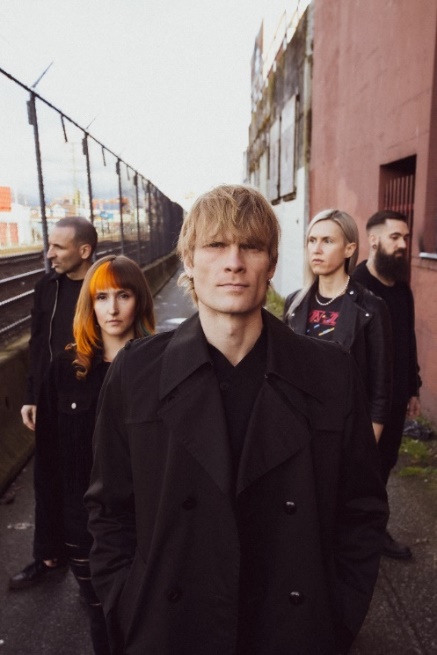 (Click here for Hi-res)For further information, contact Rick Gershon at Warner Records:Rick.Gershon@warnerrecords.comFollow MOTHER MOTHEROfficial Site | Facebook | Twitter | Instagram | Tik Tok | YouTube | Spotify | Press Materials